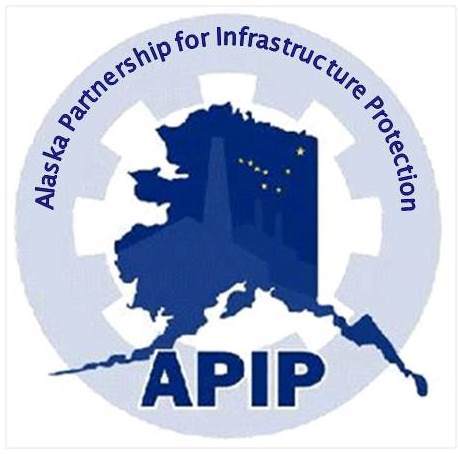 Alaska Partnership for Infrastructure ProtectionCharterNameThe official name designation shall be the Alaska Partnership for Infrastructure Protection, herein referred to as APIP. APIP is formed under the Alaska Department of Military and Veterans Affairs, Division of Homeland Security and Emergency Management (DHS&EM). Charter Revision DateDate of approval: May 2021Mission StatementTo maintain the continuity of a prosperous Alaska, amidst the threat or occurrence of disaster.APIP 3 Year PlanOver the next 3 seasons, APIP will strive to have meetings and events focused on strengthening knowledge of each critical infrastructure sector, and then how each plays into disaster response and recovery.2021-2022 Season: Enhance and improve interoperable response plans for the Anchorage/Mat-Su Area2022-2023 Season: Develop and improve response plans for other metropolitan areas in the State2023-2024 Season: Develop response plans to support rural areas of the StatePurpose and GoalsAPIP is a public-private partnership established to address disaster critical infrastructure needs. APIP works to integrate the critical infrastructure owners and other private sector businesses into the municipal, state, and federal emergency framework, participating in all stages of the disaster cycle, from preparedness and mitigation to response and recovery. APIP’s purpose is to improve Alaska’s emergency management capabilities through the following: Resource identification, management, and sharingInformation sharing and managementEmergency planning and response process improvementInfrastructure sector characterization to understand and address vulnerabilities, dependencies, and single points of failureProvide awareness of physical security, cyber security, law enforcement, and antiterrorism threatsStrengthen individual business’s response capacityTeam building and partnering for exercisesMake recommendations for priorities of protection, support, and recovery of critical infrastructureTo accomplish these broad mission areas, APIP may:Conduct infrastructure analysis to determine sector vulnerabilitiesEstablish infrastructure mapsShare infrastructure information with APIP partners and other parties, as requiredFoster a planning and response environment for critical infrastructure resource holders Develop internal communications proceduresConduct various types of internal exercises and training opportunitiesBackgroundHomeland security operations regarding all-hazards disruptions are conducted through a process involving private sector parties working together in an interagency group. The private sector owns the majority of all critical infrastructures and therefore must be fully engaged in the collective security process. In order for this integration to work effectively, the private sector must provide consolidated recommendations reflecting systems analysis and infrastructure sector consensus on the recommended course of action. APIP was created in 2005 to provide a forum where analysis and information sharing procedures can be developed.Roles and Responsibilities for PartnersInformation sharing and protection of that information is a fundamental tenet of APIP. Some members, however, may not be able to share infrastructure information at the same level as other members. APIP partners recognize these limitations and attempt to emphasize the information sharing process and analysis rather than accuracy of the information content. To the degree possible, APIP will collect and maintain accurate data for emergency response contingencies.  APIP partners are expected to protect partner information as if it was their ownAPIP partners will be represented by members from their organizations. Identifying individuals to attend APIP functions is up to each organization; but, to maximize effectiveness, partners are encouraged to send Security and/or Operations staffAPIP partners are encouraged to provide periodic overviews of their operations and how it relates to emergency management and to other sectorsAPIP partners are encouraged to support and participate in training and exercise opportunities as offered, and offer their ownAPIP partners are encouraged to participate in APIP workgroups and relate summarized results to the general membershipAPIP partners are encouraged to participate in APIP governance and program activitiesAPIP partners are encouraged to attract and bring in new partnersCommunicationsAPIP has a variety of communications systems that can be employed based on the availability of communications systems and type of communication necessary. Before any events, information is disseminated primarily through email and phone calls on an as needed basis. APIP may also use online platform tools to post information and conduct meetings. During disaster events these online platforms will be used more heavily to record disaster updates and resource statuses. APIP will only handle unclassified information, which may include: For Official Use Only (FOUO), Protected Critical Infrastructure Information (PCII), Traffic Light Protocol (TLP): White, TLP: Green and TLP: Amber information. APIP may also have access to the communications tools in the State Emergency Operations Center (SEOC), including SAT phones and HAM radios.Activating and Deactivating for DisastersWhether the disaster is located in an urban or a rural location, APIP may be activated to work alongside the SEOC, municipal EOC or Incident Command Post (ICP) in helping with the response and recovery of the location’s private sector businesses and critical infrastructure. Situations when APIP may be ActivatedThreat to human life, with a response requiring private sector assetsTo make an area safe for response personnelDamage to physical critical infrastructure owned, operated, or dependent on the private sectorA cyber-attack on Alaska’s infrastructureDamage affecting APIP members’ organizations and/or personnelA catastrophic event requiring a coordinated crisis responseActivation MethodsA request for APIP to be activated issued by the SEOC Command StaffA request by APIP member(s) for activationA request by a municipal jurisdiction through the SEOCActivation CommunicationThe APIP Co-Chairs will notify APIP members of the situation by email and/or phone, and will request help as needed for the specific responseAPIP will designate a liaison officer within the SEOC, EOC or ICP for APIP activities, either from APIP members or SEOC/EOC regular staffAll activated/participating members will communicate their activities, activated assets, and available assets through the APIP Liaison in the SEOC/EOCAll proprietary and competitively sensitive information will be kept between APIP members and APIP Liaison only and treated with careDeactivating APIPAPIP will deactivate from SEOC/EOC functions when the situation has reached a point that individual entities can either discontinue their activities, perform duties without SEOC/APIP support, or their activities slow to a degree that information collection and dissemination can be handled by regular SEOC staffAPIP Roles and Responsibilities During an ActivationActivities During an ActivationAPIP members may call into the SEOC/EOC/ICP morning situation briefings, and when necessary, the APIP liaison will set up timely teleconferences specifically for APIP and Critical Infrastructure situation updatesAPIP members will communicate with the SEOC/EOC APIP Liaison Officer on their current status, activities, activated assets, and available assets at intervals established during the eventAPIP members with specific unmet needs regarding the ability for their organizations to continue functioning may request resources through the liaisonResource distribution will be subject to availability, and will be prioritized first by life safety and incident stabilizationAPIP members with available resources for temporary use by SEOC or others with needs may communicate those resources through the liaisonSafe and proper use of the resources, as well as any liabilities, will be handled between asset owners and asset recipientsAPIP members may work through the liaison to help identify critical resource resupply needs from outside the State and other supporting entitiesGovernance and MembershipAPIP is a non-hierarchical collaboration of partner organizations, with the exception of Co-Chairs provided by the public and private sectors. The meetings will be led by, and follow an agenda made by one or both of the Co-Chairs. During votes, APIP partner organizations get one vote per organization, not one vote per number of employees in each organization. The APIP management structure will consist of the following:DHS&EM Public Industry Co-Chair DHS&EM will fill this position. The duties of the DHS&EM Co-Chair include: Create the meeting agenda and chair meetingsCreate yearly event calendarsMaintain membership rostersMaintain APIP website and other online platformsManage external and internal coordination Manage the State Emergency Operations Center (SEOC) response, or designate an appointee for the SEOC APIP Liaison Officer position during an event Private Industry Co-ChairAPIP will have a Co-Chair from the private sector to work alongside the DHS&EM Co-Chair. This position is voluntary, and will be voted in by the general members at the last meeting of the APIP season each year in May. The duties of the Private Industry Co-Chair include:Supporting the Public Co-Chair with all APIP functionsChair at least two (2) of the nine (9) annual monthly meetings, creating the agenda and finding presenters as necessaryTake the lead on reviewing the APIP Charter every three years, forming a planning team and holding meetingsAssist the Public Co-Chair with the creation of workshops and exercises for APIP membersArrange for training for private sector organizations, if requestedAPIP MembershipMembership to APIP will be open to infrastructure owners/operators, those with governance over the infrastructure/sector, and disaster response entities. Entities that exist to support other agencies with above roles will also be considered. APIP is an inclusive organization, and all requests for membership will be given due consideration. The Co-Chairs have the discretionary authority to address additional membership and/or participation issues.  APIP members will review, periodically, the need to add or modify structure and/or operating procedures to improve effectiveness.   APIP SubgroupsSubgroups in APIPAs APIP continues to grow in private sector membership, specific subgroups may be necessary. Subgroups may be formed with collections of APIP members specializing in specific sectors of critical infrastructure, or by a specific function, and may be called upon independently of the entire group if limited specialties are needed. Subgroups may be standing or ad hoc, and may also be organized to focus on a geographic area (local chapter).The subgroup meetings will be led and facilitated by a designated lead. In case of a disaster event, the Co-Chairs may contact the leads to initiate response tasks. Subgroup LeadsAssist Co-Chairs in communicating with individual organizationsCoordinate sector activitiesSubgroup Non-disaster FunctionsHold meetings as necessaryPerform identified tasks as laid out in the creation of the subgroupGive presentations and updates at APIP meetingsRecruit new members for the subcommitteeSubgroup Disaster FunctionsDiscuss disaster-related information relevant and intended only for the members of those sectorsIdentify priority resource and capability needsInform APIP of activities and any resource/capability gapsCharter Updates and Other Support FunctionsCharter UpdatesThe APIP Charter will be updated every three years. Updates and revisions will be done by the APIP Charter Update Subcommittee, made up of volunteer members and led by the Private Industry Co-Chair. The APIP body will vote the Charter updates into effect at a regular monthly meeting. APIP Support FunctionsSupport functions for APIP are the responsibility of DHS&EM; however, functions may be carried out by other APIP partners on a voluntary basis.There will be no membership dues collected, and no formal fund-raising system. Member organizations may volunteer to donate services (such as meeting spaces and training expertise) or supplies and consumables (such as refreshments). Any donations must be made available to the full APIP group.SignaturesA signature table indicates understanding and commitment to the content above. Each APIP partner organization needs only one signature. OrganizationJob Title & NameSignatureDateOrganizationJob Title & NameSignatureDate